							Regulation 201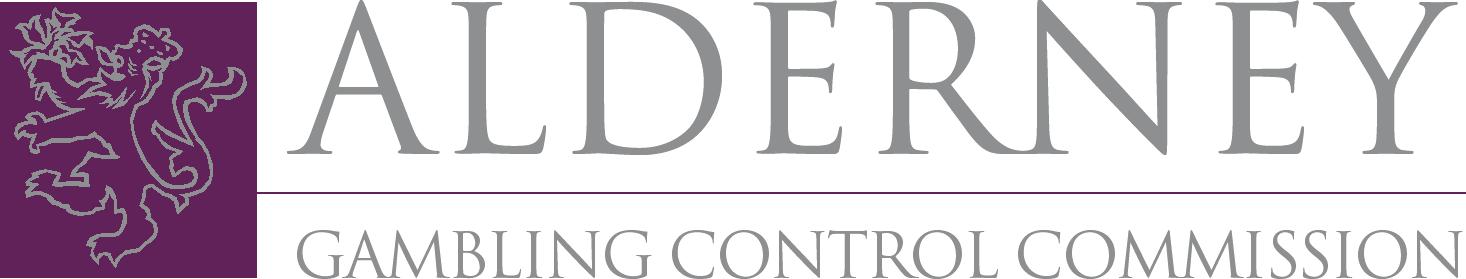      APPLICATION FORAPPROVAL OF GAMBLING EQUIPMENTAPPLICATION DETAILS(1)	Applicant’s name:	(2)	Nominated principalcontact person:	Tel:	Email:	Fax:	(3)	Hosting provider:	(4)	System supplier:	(if associate certificate held, provide details)	(5)	Website URL:	(6)	Proposed go-live date forequipment:	GAMBLING EQUIPMENT(7)	Gambling equipment approved in principle:(where the application relates in whole or in part to gambling equipment for which an associate certificate holder has obtained approval in principle identify with sufficient particularity the equipment in question and the date(s) on which associate certificate holder obtained its approval)(8)	Previously unapproved gambling equipment:(provide details of the type of gambling equipment concerned; describe the development process(es) undertaken, including the build number/version and date(s); where the equipment will be added to currently approved gambling equipment, detail the inter-relationship of those elements; provide such manuals and documentation as will assist an evaluation of the equipment in question)(9)	Further information:(add such further information as you consider relevant to assist the Commission determine your application)DECLARATIONI have been duly authorised by the applicant to make this application on its behalf (see certified true copy of Minute attached).I declare that the information contained in this application is true and accurate to the best of my knowledge, information and belief and that, if any of the information contained in or appended to this application is discovered to be false, I may be liable to prosecution.Signature:		Name (print):	Date:	The original completed application form and any attachments appended should be bound as a single document and, together with one digital copy should be forwarded to:Director  Gambling Control CommissionSt. Anne’s HouseGY9 3TBvia .